Tuesday
November 8, 2016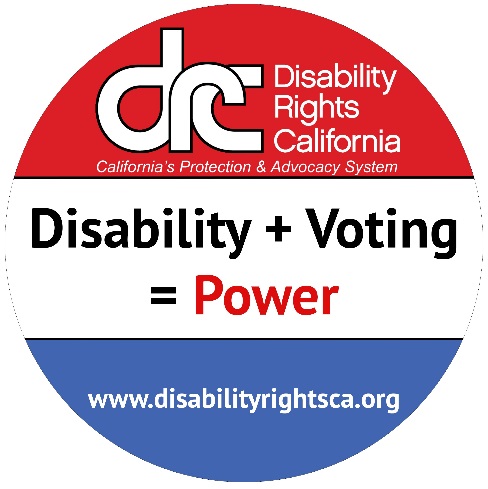 Election Day HotlineIf you have a disability andYou cannot get into your polling placeThe accessible voting machine is not workingOther people can see how you are votingYou are told you cannot vote because you have a disabilityYou have a question about you right to voteDisability Rights California can:Explain your rightsWork to resolve the problemHelp you file a complaintVoice - 1-888-569-7955TTY - 1-800-719-5798If you need to call through relay, you can contact the California relay service by dialing 711.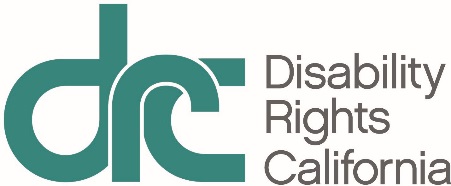 For assistance in a language other than English, you may be put on hold while we connect with interpreters. 
www.disabilityrightsca.org